swMAURITIUS ATHLETICS ASSOCIATION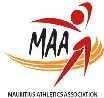 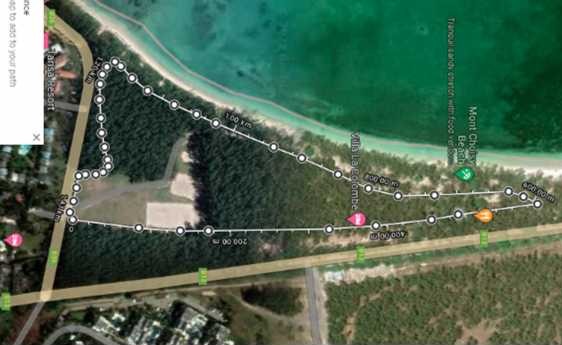 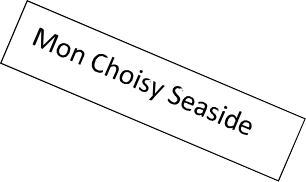 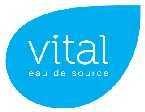 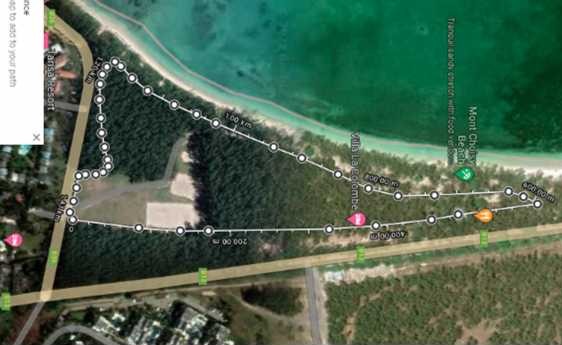 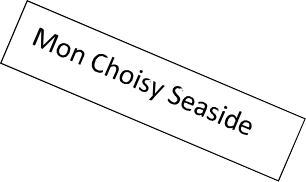 Circuit 1A – B – C – D – E – F - G – A1.4 kmCircuit 2A – B – E – F - G – A1 kmCircuit 3A – O – X1 – F - G – A0.8 Km109:30U 10 - Boys / GirlsDep A + 1*Circuit 3 – A - O0.8 Km209:45U12 – Boys / GirlsDep G + 1* Circuit ( 2 ) + A - O1.2 Kms310:00U14 - GirlsDep A + 2 * Circuit ( 2 ) + A - O2 Kms410:15U 14 Boys / U 16 GirlsDep A + 2 * Circuit ( 1 ) + A - O2.8 Kms510:35SENIOR MenDep F – G – A + 4 * Circuit ( 1 ) + A - O6 Kms611:05U20 MenDep G – A + 4 *Circuits (1)5.8 Kms711.35U16 BoysU18 / Masters WomenDep A + 3 * Circuit ( 1 ) + A - O4.2 Kms811:40MIXED RELAY – U124 X 300 M911:50MIXED RELAY – U164 X 500 M1011:55U18 / Master MenU20 / Senior WomenDep A + 1* Circuit (3) + 3* Circuits (1) + A - O5Kms1112:00KIDS ATHLETICS CHALLENGE